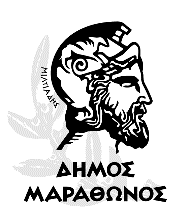 ΕΛΛΗΝΙΚΗ ΔΗΜΟΚΡΑΤΙΑ	ΠΡΟΜΗΘΕΙΑ, ΚΑΙ ΕΓΚΑΤΑΣΤΑΣΗ ΝΟΜΟΣ ΑΤΤΙΚΗΣ	ΚΛΙΜΑΤΙΣΤΙΚΩΝ ΓΙΑ ΤΑ ΚΤΙΡΙΑ ΤΟΥ ΔΗΜΟΣ ΜΑΡΑΘΩΝΟΣ	ΔΗΜΟΥ ΜΑΡΑΘΩΝΟΣΔ/ΝΣΗ ΤΕΧΝΙΚΩΝ ΥΠΗΡΕΣΙΩΝ	ΑΡΙΘΜ. ΜΕΛΕΤΗΣ: 03/2023ΤΜΗΜΑ ΗΛΕΚΤΡΟΜΗΧΑΝΟΛΟΓΙΚΩΝ	ΠΡΟΫΠ: 7.229,20 € με ΦΠΑΕΡΓΩΝ & ΣΗΜΑΤΟΔΟΤΗΣΗΣ	ΦΟΡΕΑΣ: ΔΗΜΟΣ ΜΑΡΑΘΩΝΟΣΧΡΗΜΑΤΟΔΟΤΗΣΗ: ΙΔΙΟΙ ΠΟΡΟΙCPV: 42512200-0 Κλιματιστικά μηχανήματα προσαρμοζόμενα επί τοίχου ΤΕΧΝΙΚΗ ΕΚΘΕΣΗ-ΤΕΧΝΙΚΕΣ ΠΡΟΔΙΑΓΡΑΦΕΣΑ. ΓΕΝΙΚΑΗ παρούσα τεχνική έκθεση-τεχνικές προδιαγραφές συντάσσεται από την Διεύθυνση Τεχνικών Υπηρεσιών του Δήμου Μαραθώνος, με σκοπό την προμήθεια και εγκατάστασης 5 κλιματιστικών μονάδων, τύπου split με ονομαστική ψυκτική ισχύ 9.000 BTU/h, 2 κλιματιστικές μονάδες τύπου split με ονομαστική ψυκτική ισχύ 18.000 BTU/h και 1 κλιματιστικής μονάδας τύπου split με ονομαστική ψυκτική ισχύ 24.000 BTU/h, με τύπο συμπιεστή περιστροφικό με ρυθμιστή φορτίου (inverter), στα γραφεία του Δήμου μας (γραφείο Πολιτικής Προστασίας, γραφείο Πρασίνου, γραφείο στο Σταθμό Μεταφόρτωσης, γραφείο ύδρευσης, γραφείο αδειοδοτήσεων, server room στο δημοτικό κατάστημα Μαραθώνα και server room στο δημοτικό κατάστημα Νέας Μάκρης).Η εκτιμώμενη αξία της σύμβασης ανέρχεται στο ποσό των 5.830,00 € πλέον Φ.Π.Α. 24% (1.399,20 ευρώ) ήτοι η συνολική δαπάνη θα ανέλθει σε 7.229,20 ευρώ. Β ΤΕΧΝΙΚΕΣ ΠΡΟΔΙΑΓΡΑΦΕΣΚλιματιστικές μονάδες διαιρούμενου τύπου ονομαστικής απόδοσης 9.000, 18.000 και 24.000 BTU/H. Κάθε αυτόνομη κλιματιστική μονάδα διμερούς τύπου (split) θα αποτελείται από δύο τμήματα από τα οποία το ένα, που θα φέρει το ψυκτικό στοιχείο και τον ανεμιστήρα (Evaporator), θα βρίσκεται μέσα στον κλιματιζόμενο χώρο, και το άλλο, που θα φέρει τον συμπιεστή και τον αερόψυκτο συμπυκνωτή (Condenser), θα εγκατασταθεί στο ύπαιθρο. Τα δύο τμήματα θα συνδέονται μεταξύ τους μόνο με τις σωληνώσεις του ψυκτικού μέσου, τις ηλεκτρικές γραμμές και την αποχέτευση των εσωτερικών συμπυκνωμάτων. Διευκρινίζεται ότι η σωλήνα της αποχέτευσης των εσωτερικών συμπυκνωμάτων θα συνδεθεί με τα κατάλληλα μέσα με την αποχέτευση των εξωτερικών συμπυκνωμάτων (λειτουργία θέρμανσης) και θα οδηγείται σε σημείο που θα καθοριστεί από την επίβλεψη. Η εσωτερική μονάδα θα περιλαμβάνει:Το ψυκτικό στοιχείο, με λεκάνη συγκέντρωσης των συμπυκνωμένων υδρατμών πάνω σε αυτό κατά την θερινή λειτουργία.Φίλτρο αέρα, πλενόμενου τύπου.Κέλυφος που περιέχει όλα τα παραπάνω, καλαίσθητης εμφάνισης, πλαστικό ή μεταλλικό.Η εσωτερική μονάδα θα είναι κατάλληλη για επίτοιχη, εγκατάσταση, σύμφωνα με τις υποδείξεις της επίβλεψης.Η εξωτερική μονάδα θα περιλαμβάνει:Τον συμπιεστή, με τον ηλεκτροκινητήρα του – περιστροφικού τύπου με ρυθμιστή φορτίου (inverter). Το ψυκτικό μέσο θα είναι οικολογικό – πχ. τύπου R32 ή ανάλογο.Τον αερόψυκτο συμπυκνωτή με τον αξονικό ανεμιστήρα με τον ηλεκτροκινητήρα του. Δοχείο συλλογής του υγρού ψυκτικού μέσου.Σωληνώσεις ψυκτικού μέσου με τα εξαρτήματά τους.Κέλυφος που περιέχει όλα τα παραπάνω, από ισχυρό πλαστικό ή χαλυβδοέλασμα με βαφή ανθεκτική σε διάβρωση κάτω από συνθήκες υπαίθρου (θαλάσσιο περιβάλλον), με ανοίγματα αερισμού.Η μονάδα υπαίθρου θα είναι μικρών σχετικά διαστάσεων και κατάλληλη για τοποθέτηση είτε στον τοίχο σε ειδικές βάσεις (προτιμητέο) είτε πάνω στο δάπεδο. Σε περίπτωση δονήσεων θα τοποθετηθούν αντικραδασμικά.Οι ηλεκτροκινητήρες θα είναι στεγανού τύπου.Οι σωληνώσεις μεταξύ εσωτερικού και εξωτερικού τμήματος κάθε μονάδας θα είναι χάλκινες (μαλακός χαλκός) και μονωμένες σε όλο το μήκος τους σύμφωνα με τις προδιαγραφές-οδηγίες του κατασκευαστή.Κάθε μονάδα θα περιλαμβάνει τα εξής όργανα ελέγχου:Διακόπτη τριών ταχυτήτων, του ανεμιστήρα του ψυκτικού στοιχείου.Επιλογικό διακόπτη για θέρμανση – ψύξη – λειτουργία ανεμιστήρα μόνο κλπ.Θερμοστάτη για τη ρύθμιση της επιθυμητής θερμοκρασίας θέρους-χειμώνα.Τα παραπάνω όργανα θα βρίσκονται σε remote control. Είναι επιθυμητό αλλά όχι απαιτητό τα  remote control να λειτουργούν ως pass part tout.Στην εγκατάσταση των μονάδων περιλαμβάνονται:Η εγκατάσταση της εσωτερικής μονάδας με στηρίγματα πάνω στον τοίχο (γυψοσανίδα).Η εγκατάσταση της εξωτερικής μονάδας (Condensing Unit) στο δάπεδο, πάνω σε μεταλλική βάση τύπου (Π) ή σε βάσεις επί τοίχου τύπου (Γ).Η εγκατάσταση των καλωδιώσεων των ψυκτικών κυκλωμάτων μεταξύ εσωτερικής και εξωτερικής μονάδας και η μόνωσή τους. Το μήκος των σωληνώσεων δεν θα υπερβαίνει τα τρία (3) μέτρα. Σε αντίθετη περίπτωση ο εγκαταστάτης δικαιούται πρόσθετης αμοιβής.  Η ηλεκτρική σύνδεση της εσωτερικής – εξωτερικής μονάδας.Ο σωλήνας αποχέτευσης συμπυκνωμάτων της εσωτερικής – εξωτερικής μονάδας.Η πλήρωση του συγκροτήματος με πλήρη φόρτο ψυκτικού μέσου και ειδικού ελαίου (χαμηλών θερμοκρασιών) στην περίπτωση που απαιτείται από τον κατασκευαστή.Οι δοκιμές και οι ρυθμίσεις, για παράδοση σε κανονική λειτουργία.Επιπλέον για όλα τα κλιματιστικά πρέπει να ισχύουν:Η κατηγορία ενεργειακής απόδοσης EER (Energy Efficiency Ratio) και COP (Coefficient of Performance).Ο συντελεστής ισχύος (συνφ) να μην είναι μικρότερος του 0,95.Να έχουν ανακλινόμενες περσίδες για ομοιόμορφη ανακατανομή αέρα (κατακόρυφα + οριζόντια).Να έχουν τηλεχειριστήριο.Γενικοί ΌροιΤα κλιματιστικά θα παραδοθούν σε λειτουργία (η ηλεκτρολογική εγκατάσταση έως τον πίνακα, καλώδιο σε πλαστικό κανάλι) με δική τους ασφάλεια σύμφωνα με τις απαιτήσεις του κατασκευαστή, όπου αυτή απαιτείται είναι υποχρέωση του προμηθευτή).Τυχόν φθορές που προκληθούν στα δομικά στοιχεία του κτηρίου κατά την εγκατάσταση των κλιματιστικών θα πρέπει να επιδιορθωθούν από τον προμηθευτή και να πληρούν τον κανονισμό εσωτερικών ηλεκτρικών εγκαταστάσεων (όπως ισχύει σήμερα).Οι τεχνικές προσφορές θα συνοδεύονται από τεχνικά εγχειρίδια (prospectus) των προσφερόμενων μηχανημάτων του εργοστασίου κατασκευής, από τα οποία πρέπει να τεκμηριώνονται τα τεχνικά χαρακτηριστικά τους.Τα προσφερόμενα μηχανήματα θα πρέπει να συνοδεύονται από οδηγίες χρήσης και προφύλαξης στα ελληνικά.Ο κατασκευαστικός οίκος (ή ο αντιπρόσωπός του στην Ελλάδα) παρέχει εγγύηση πέντε (5) ετών για όλα τα μέρη του μηχανήματος.Ως χρόνος έναρξης των εγγυήσεων ορίζεται η ημερομηνία οριστικής ποιοτικής και ποσοτικής παραλαβής.Η συνολική προσφερόμενη τιμή θα αναλύεται - προκύπτει από την τιμή προμήθειας συμπεριλαμβανομένης και της μεταφοράς στο τόπο εγκατάστασης (γραφεία Δήμου Μαραθώνος) και την τιμή εγκατάστασης στην οποία θα περιλαμβάνεται και η αποξήλωση υπάρχοντος κλιματιστικού, εάν απαιτείται. Σε περίπτωση αποξήλωσης με ταυτόχρονη εγκατάσταση δεν θα υπάρχει πρόσθετη χρέωση για την περιβαλλοντικά ορθή διαχείριση της αποξηλωμένης μονάδας ως απόβλητο, εάν αυτό αποφασιστεί από τον Δήμο.Ο προμηθευτής πρέπει, να καταθέσει μαζί με την τεχνική προσφορά σχετική πιστοποίηση ISO 9001 και 14001 του κατασκευαστή, καθώς και τα πλήρη τεκμηριωμένα πιστοποιητικά σήμανσης CE (οδηγία 93/42/ΕΟΚ) ή ισοδύναμα από τα οποία να προκύπτει ότι ικανοποιούνται οι αντίστοιχες απαιτήσεις των σχετικών οδηγιών της Ε.Ε. Να αναφέρονται και τυχόν άλλες πιστοποιήσεις ή καλύψεις διεθνών προτύπων που διαθέτουν τα προσφερόμενα μηχανήματα.Νέα Μάκρη 15/01/2023Νέα Μάκρη 15/01/2023	ΘΕΩΡΗΘΗΚΕΗ Συντάξασα	Ο Αν. Προϊστάμενος Δ/νσης Τ.Υ.Αφένδρα Φωτεινή		Αναστάσιος ΚανέλλοςΠολιτικός Μηχανικός Π.Ε. 	Αρχιτέκτων Μηχανικός Π.Ε.ΕΛΛΗΝΙΚΗ ΔΗΜΟΚΡΑΤΙΑ	ΠΡΟΜΗΘΕΙΑ, ΚΑΙ ΕΓΚΑΤΑΣΤΑΣΗ ΝΟΜΟΣ ΑΤΤΙΚΗΣ	ΚΛΙΜΑΤΙΣΤΙΚΩΝ ΓΙΑ ΤΑ ΚΤΙΡΙΑ ΤΟΥ ΔΗΜΟΣ ΜΑΡΑΘΩΝΟΣ	ΔΗΜΟΥ ΜΑΡΑΘΩΝΟΣΔ/ΝΣΗ ΤΕΧΝΙΚΩΝ ΥΠΗΡΕΣΙΩΝ	ΑΡΙΘΜ. ΜΕΛΕΤΗΣ: 03/2023ΤΜΗΜΑ ΗΛΕΚΤΡΟΜΗΧΑΝΟΛΟΓΙΚΩΝ	ΠΡΟΫΠ: 7.229,20 € με ΦΠΑΕΡΓΩΝ & ΣΗΜΑΤΟΔΟΤΗΣΗΣ	ΦΟΡΕΑΣ: ΔΗΜΟΣ ΜΑΡΑΘΩΝΟΣΧΡΗΜΑΤΟΔΟΤΗΣΗ: ΙΔΙΟΙ ΠΟΡΟΙΠΡΟΥΠΟΛΟΓΙΣΜΟΣΣτην παραπάνω τιμή περιλαμβάνεται η προμήθεια, η εγκατάσταση των μηχανημάτων και η τυχόν αποξήλωση υπαρχόντων κλιματιστικών, εάν απαιτείται.Νέα Μάκρη 15/01/2023Νέα Μάκρη 15/01/2023	ΘΕΩΡΗΘΗΚΕΗ Συντάξασα	Ο Αν. Προϊστάμενος Δ/νσης Τ.Υ.Αφένδρα Φωτεινή	Αναστάσιος ΚανέλλοςΠολιτικός Μηχανικός Π.Ε. 	Αρχιτέκτων Μηχανικός Π.Ε.ΕΛΛΗΝΙΚΗ ΔΗΜΟΚΡΑΤΙΑ	ΠΡΟΜΗΘΕΙΑ, ΚΑΙ ΕΓΚΑΤΑΣΤΑΣΗ ΚΛΙΜΑΤΙΣΤΙΚΩΝΝΟΜΟΣ ΑΤΤΙΚΗΣ	ΓΙΑ ΤΑ ΚΤΙΡΙΑ ΤΟΥ ΔΗΜΟΥ ΜΑΡΑΘΩΝΟΣΔΗΜΟΣ ΜΑΡΑΘΩΝΟΣ	Δ/ΝΣΗ ΤΕΧΝΙΚΩΝ ΥΠΗΡΕΣΙΩΝ	ΤΜΗΜΑ ΗΛΕΚΤΡΟΜΗΧΑΝΟΛΟΓΙΚΩΝ	ΕΡΓΩΝ & ΣΗΜΑΤΟΔΟΤΗΣΗΣ	ΟΙΚΟΝΟΜΙΚΗ ΠΡΟΣΦΟΡΑ Της επιχείρησης ………………………………………………, με έδρα στ ……………..………...., οδός …………………………………………., αριθμός ………, τηλέφωνο …………………., fax …………….ΜΑΡΑΘΩΝΑΣ      /      /2023Ο ΠΡΟΣΦΕΡΩΝ ΠΡΟΜΗΘΕΥΤΗΣΕΛΛΗΝΙΚΗ ΔΗΜΟΚΡΑΤΙΑ	ΠΡΟΜΗΘΕΙΑ, ΚΑΙ ΕΓΚΑΤΑΣΤΑΣΗ ΝΟΜΟΣ ΑΤΤΙΚΗΣ	ΚΛΙΜΑΤΙΣΤΙΚΩΝ ΓΙΑ ΤΑ ΚΤΙΡΙΑ ΤΟΥ ΔΗΜΟΣ ΜΑΡΑΘΩΝΟΣ	ΔΗΜΟΥ ΜΑΡΑΘΩΝΟΣΔ/ΝΣΗ ΤΕΧΝΙΚΩΝ ΥΠΗΡΕΣΙΩΝ	ΑΡΙΘΜ. ΜΕΛΕΤΗΣ: 03/2023ΤΜΗΜΑ ΗΛΕΚΤΡΟΜΗΧΑΝΟΛΟΓΙΚΩΝ	ΠΡΟΫΠ: 7.229,20 € με ΦΠΑΕΡΓΩΝ & ΣΗΜΑΤΟΔΟΤΗΣΗΣ	ΦΟΡΕΑΣ: ΔΗΜΟΣ ΜΑΡΑΘΩΝΟΣΧΡΗΜΑΤΟΔΟΤΗΣΗ: ΙΔΙΟΙ ΠΟΡΟΙΕΙΔΙΚΗ ΣΥΓΓΡΑΦΗ ΥΠΟΧΡΕΩΣΕΩΝΆρθρο 1ο: Αντικείμενο προμήθειας.Η παρούσα τεχνική έκθεση-τεχνικές προδιαγραφές συντάσσεται από την Διεύθυνση Τεχνικών Υπηρεσιών του Δήμου Μαραθώνος, με σκοπό την προμήθεια και εγκατάστασης 5 κλιματιστικών μονάδων, τύπου split με ονομαστική ψυκτική ισχύ 9.000 BTU/h, 2 κλιματιστικές μονάδες τύπου split με ονομαστική ψυκτική ισχύ 18.000 BTU/h και 1 κλιματιστικής μονάδας τύπου split με ονομαστική ψυκτική ισχύ 24.000 BTU/h, με τύπο συμπιεστή περιστροφικό με ρυθμιστή φορτίου (inverter), στα γραφεία του Δήμου μας (γραφείο Πολιτικής Προστασίας, γραφείο Πρασίνου, γραφείο στο Σταθμό Μεταφόρτωσης, γραφείο ύδρευσης, γραφείο αδειοδοτήσεων, server room στο δημοτικό κατάστημα Μαραθώνα και server room στο δημοτικό κατάστημα Νέας Μάκρης).Άρθρο 2ο: Ισχύουσες διατάξεις.Η εκτέλεση της προμήθειας διέπεται από τις παρακάτω διατάξεις:του ν. 4412/2016 (Α’ 147) “Δημόσιες Συμβάσεις Έργων, Προμηθειών και Υπηρεσιών (προσαρμογή στις Οδηγίες 2014/24/ ΕΕ και 2014/25/ΕΕ)»του ν. 4622/19 (Α’ 133) «Επιτελικό Κράτος: οργάνωση, λειτουργία & διαφάνεια της Κυβέρνησης, των κυβερνητικών οργάνων & της κεντρικής δημόσιας διοίκησης» και ιδίως του άρθρου 37 του ν. 4700/2020 (Α’ 127) «Ενιαίο κείμενο Δικονομίας για το Ελεγκτικό Συνέδριο, ολοκληρωμένο νομοθετικό πλαίσιο για τον προσυμβατικό έλεγχο, τροποποιήσεις στον Κώδικα Νόμων για το Ελεγκτικό Συνέδριο, διατάξεις για την αποτελεσματική απονομή της δικαιοσύνης και άλλες διατάξεις» και ιδίως των άρθρων 324-337του ν. 4013/2011 (Α’ 204) «Σύσταση ενιαίας Ανεξάρτητης Αρχής Δημοσίων Συμβάσεων και Κεντρικού Ηλεκτρονικού Μητρώου Δημοσίων Συμβάσεων…», του ν. 4912/2022 (Α’ 59) «Ενιαία Αρχή Δημοσίων Συμβάσεων και άλλες διατάξεις του Υπουργείου Δικαιοσύνης».του ν. 3548/2007 (Α’ 68) «Καταχώριση δημοσιεύσεων των φορέων του Δημοσίου στο νομαρχιακό και τοπικό Τύπο και άλλες διατάξεις»,  του ν. 4601/2019 (Α’ 44) «Εταιρικοί µετασχηµατισµοί και εναρμόνιση του νομοθετικού πλαισίου µε τις διατάξεις της Οδηγίας 2014/55/ΕΕ του Ευρωπαϊκού Κοινοβουλίου και του Συμβουλίου της 16ης Απριλίου 2014 για την έκδοση ηλεκτρονικών τιμολογίων στο πλαίσιο δημόσιων συμβάσεων και λοιπές διατάξεις»του π.δ. 39/2017 (Α’ 64) «Κανονισμός εξέτασης προδικαστικών προσφυγών ενώπιων της Α.Ε.Π.Π.»της με αριθμό 76928/09.07.2021 (Β’ 3075/13.07.2021) Κοινής Απόφασης των Υπουργών Ανάπτυξης και Επενδύσεων και Επικρατείας με θέμα «Ρύθμιση ειδικότερων θεμάτων λειτουργίας και διαχείρισης του Κεντρικού Ηλεκτρονικού Μητρώου Δημοσίων Συμβάσεων (ΚΗΜΔΗΣ)» της με αριθμό 64233/08.06.2021 (Β΄2453/09.06.2021) Κοινής Απόφασης των Υπουργών Ανάπτυξης και Επενδύσεων και Επικρατείας με θέμα «Ρυθμίσεις τεχνικών ζητημάτων που αφορούν την ανάθεση των Δημοσίων Συμβάσεων Προμηθειών και Υπηρεσιών με χρήση των επιμέρους εργαλείων και διαδικασιών του Εθνικού Συστήματος Ηλεκτρονικών Δημοσίων Συμβάσεων (ΕΣΗΔΗΣ)»της αριθμ. Κ.Υ.Α. οικ. 98979 ΕΞ 2021 (B’ 3766/13.08.2021) «Ηλεκτρονική Τιμολόγηση στο πλαίσιο των Δημόσιων Συμβάσεων δυνάμει του ν. 4601/2019 (Α΄44)”της αριθμ. 63446/31.05.2021 Κ.Υ.Α. (B’ 2338/02.06.2021) «Καθορισμός Εθνικού Μορφότυπου ηλεκτρονικού τιμολογίου στο πλαίσιο των Δημοσίων Συμβάσεων».του ν. 3419/2005 (Α’ 297) «Γενικό Εμπορικό Μητρώο (Γ.Ε.ΜΗ.) και εκσυγχρονισμός της Επιμελητηριακής Νομοθεσίας»του ν. 4635/2019 (Α’167) « Επενδύω στην Ελλάδα και άλλες διατάξεις» και ιδίως των άρθρων 85 επ.του ν. 4270/2014 (Α’ 143) «Αρχές δημοσιονομικής διαχείρισης και εποπτείας (ενσωμάτωση της Οδηγίας 2011/85/ΕΕ) – δημόσιο λογιστικό και άλλες διατάξεις»του π.δ. 80/2016 (Α’ 145) «Ανάληψη υποχρεώσεων από τους Διατάκτες»της παρ. Ζ του Ν. 4152/2013 (Α’ 107) «Προσαρμογή της ελληνικής νομοθεσίας στην Οδηγία 2011/7 της 16.2.2011 για την καταπολέμηση των καθυστερήσεων πληρωμών στις εμπορικές συναλλαγές»,του ν. 4314/2014 (Α’ 265) «Α) Για τη διαχείριση, τον έλεγχο και την εφαρμογή αναπτυξιακών παρεμβάσεων για την προγραμματική περίοδο 2014−2020, Β) Ενσωμάτωση της Οδηγίας 2012/17 του Ευρωπαϊκού Κοινοβουλίου και του Συμβουλίου της 13ης Ιουνίου 2012 (ΕΕ L 156/16.6.2012) στο ελληνικό δίκαιο, τροποποίηση του ν. 3419/2005 (Α' 297) και άλλες διατάξεις» του  ν. 4727/2020 (Α’ 184) «Ψηφιακή Διακυβέρνηση (Ενσωμάτωση στην Ελληνική Νομοθεσία της Οδηγίας (ΕΕ) 2016/2102 και της Οδηγίας (ΕΕ) 2019/1024) – Ηλεκτρονικές Επικοινωνίες (Ενσωμάτωση στο Ελληνικό Δίκαιο της Οδηγίας (ΕΕ) 2018/1972 και άλλες διατάξεις», του π.δ 28/2015 (Α’ 34) «Κωδικοποίηση διατάξεων για την πρόσβαση σε δημόσια έγγραφα και στοιχεία», του ν. 2859/2000 (Α’ 248) «Κύρωση Κώδικα Φόρου Προστιθέμενης Αξίας», του ν.2690/1999 (Α’ 45) «Κύρωση του Κώδικα Διοικητικής Διαδικασίας και άλλες διατάξεις»  και ιδίως των άρθρων 1,2, 7, 11 και 13 έως 15,του ν. 2121/1993 (Α’ 25) «Πνευματική Ιδιοκτησία, Συγγενικά Δικαιώματα και Πολιτιστικά Θέματα», του Κανονισμού (ΕΕ) 2016/679 του ΕΚ και του Συμβουλίου, της 27ης Απριλίου 2016, για την προστασία των φυσικών προσώπων έναντι της επεξεργασίας των δεδομένων προσωπικού χαρακτήρα και για την ελεύθερη κυκλοφορία των δεδομένων αυτών και την κατάργηση της οδηγίας 95/46/ΕΚ (Γενικός Κανονισμός για την Προστασία Δεδομένων) (Κείμενο που παρουσιάζει ενδιαφέρον για τον ΕΟΧ) OJ L 119, του ν. 4624/2019 (Α’ 137) «Αρχή Προστασίας Δεδομένων Προσωπικού Χαρακτήρα, μέτρα εφαρμογής του Κανονισμού (ΕΕ) 2016/679 του Ευρωπαϊκού Κοινοβουλίου και του Συμβουλίου της 27ης Απριλίου 2016 για την προστασία των φυσικών προσώπων έναντι της επεξεργασίας δεδομένων προσωπικού χαρακτήρα και ενσωμάτωση στην εθνική νομοθεσία της Οδηγίας (ΕΕ) 2016/680 του Ευρωπαϊκού Κοινοβουλίου και του Συμβουλίου της 27ης Απριλίου 2016 και άλλες διατάξεις»,των σε εκτέλεση των ανωτέρω νόμων εκδοθεισών κανονιστικών πράξεων, των λοιπών διατάξεων που αναφέρονται ρητά ή απορρέουν από τα οριζόμενα στα συμβατικά τεύχη της παρούσας, καθώς και του συνόλου των διατάξεων του ασφαλιστικού, εργατικού, κοινωνικού, περιβαλλοντικού και φορολογικού δικαίου που διέπει την ανάθεση και εκτέλεση της παρούσας σύμβασης, έστω και αν δεν αναφέρονται ρητά παραπάνω.Άρθρο 3ο: Συμβατικά στοιχεία.Τα συμβατικά στοιχεία της μελέτης είναι:Η παρούσα Πρόσκληση.Η Οικονομική Προσφορά.Η Ειδική Συγγραφή Υποχρεώσεων (Ε.Σ.Υ.).Ο Προϋπολογισμός.Η τεχνική έκθεση. Άρθρο 4ο: Τιμές προσφορών Για την έγκυρη συμμετοχή στη διαδικασία ώστε να μην αποκλειστεί από αυτήν, ο υποψήφιος προμηθευτής θα πρέπει απαραιτήτως να καταθέσει προσφορά σε σφραγισμένο φάκελο, με τη λέξη «ΠΡΟΣΦΟΡΑ» με κεφαλαία γράμματα, τα πλήρη στοιχεία του Δήμου Μαραθώνος, τον αριθμό και τον τίτλο της ανακοίνωσης – πρόσκλησης, τα στοιχεία του διαγωνιζόμενου (συμπεριλαμβανομένων διεύθυνσης, τηλεφώνου επικοινωνίας και φαξ).Εντός του σφραγισμένου φακέλου της προσφοράς εμπεριέχονται – τοποθετούνται από κάθε συμμετέχοντα: η οικονομική του προσφορά (συμπληρώνεται από τους συμμετέχοντες το έντυπο της υπηρεσίας) και τα απαιτούμενα δικαιολογητικά – έγγραφα που απαιτεί η παρούσα μελέτη. Οι προσφορές ισχύουν και δεσμεύουν τους διαγωνιζόμενους επί ενενήντα (90) μέρες από την επόμενη της υποβολής τους, καθώς και για το χρόνο που οι συμμετέχοντες αποδέχονται να παρατείνουν την προσφορά τους. Από την προσφορά του υποψήφιου προμηθευτή θα πρέπει να προκύπτει σαφώς ότι η παρεχόμενη εργασία συμφωνεί πλήρως με τις τεχνικές προδιαγραφές της παρούσας μελέτης. Άρθρο 5ο: Σύμβαση.Μετά από την οριστικοποίηση της απόφασης κατακύρωσης, η αναθέτουσα αρχή προσκαλεί τον ανάδοχο να προσέλθει για την υπογραφή του συμφωνητικού, εντός δεκαπέντε (15) ημερών από την κοινοποίηση σχετικής έγγραφης ειδικής πρόσκλησης σύμφωνα με τις διατάξεις του άρθρου 105 παρ. 4 του Ν.4412/2016, προσκομίζοντας και την προβλεπόμενη εγγυητική επιστολή καλής εκτέλεσης αυτής, η όποια θα ανέρχεται σε ποσοστό τέσσερα τοις εκατό (4%) επί της εκτιμώμενης αξίας της σύμβασης ή του τμήματος της σύμβασης (αξία χωρίς τον Φ.Π.Α.) σύμφωνα με τις διατάξεις του άρθρου 72 παρ. 4 του Ν.4412/2016.Εάν ο ανάδοχος δεν προσέλθει να υπογράψει το συμφωνητικό, μέσα στην προθεσμία που ορίζεται στην ειδική πρόκληση, με την επιφύλαξη αντικειμενικών λόγων ανωτέρας βίας, κηρύσσεται έκπτωτος, καταπίπτει υπέρ της αναθέτουσας αρχής η εγγύηση συμμετοχής του και ακολουθείται η διαδικασία του άρθρου 103 για τον προσφέροντα που υπέβαλε την αμέσως επόμενη πλέον συμφέρουσα από οικονομική άποψη προσφορά. Αν κανένας από τους προσφέροντες δεν προσέλθει για την υπογραφή του συμφωνητικού, η διαδικασία ανάθεσης ματαιώνεται, σύμφωνα με την περ. β’ της παρ. 1 του άρθρου 106. Η αναθέτουσα αρχή μπορεί, στην περίπτωση αυτήν, να αναζητήσει αποζημίωση, πέρα από την καταπίπτουσα εγγυητική επιστολή, ιδίως δυνάμει των άρθρων 197 και 198 ΑΚ.Άρθρο 6ο: Ποινικές ρήτρες – Έκπτωση του Αναδόχου.Εφ’ όσον υπάρξει αδικαιολόγητος υπέρβαση της συμβατικής προθεσμίας εκτέλεσης της προμήθειας μπορεί να επιβληθεί σε βάρος του αναδόχου ποινική ρήτρα εφαρμόζονται οι διατάξεις του άρθρου 207 του Ν. 4412/2016, όπως τροποποιήθηκε και ισχύει. Εφ’ όσον υπάρξει αδικαιολόγητος υπέρβαση της συμβατικής προθεσμίας εκτέλεσης της εργασίας μπορεί να επιβληθεί σε βάρος του αναδόχου ποινική ρήτρα σύμφωνα με τις ισχύουσες διατάξεις.Άρθρο 7ο: Φόροι, τέλη, κρατήσεις.7.1 Η προσφερόμενη συνολική τιμή θα αναγράφεται ολογράφως και αριθμητικώς και θα δοθεί υποχρεωτικά σε ευρώ (€).7.2 Οι τιμές προσφοράς είναι σταθερές και αμετάβλητες σε όλη την διάρκεια των συμβατικών υποχρεώσεων και για κανένα λόγο ή αιτία (σε καμία περίπτωση) δεν δικαιούται ο ανάδοχος-προμηθευτής να τις αναπροσαρμόσει ή να τις αναθεωρήσει. 7.3 Ο Ανάδοχος υπόκειται σε όλους, βάσει των κειμένων διατάξεων, φόρους, τέλη και κρατήσεις που ισχύουν κατά την ημέρα της διενέργειας της προμήθειας, πλην Φ.Π.Α. που βαρύνει τον Δήμο.Άρθρο 8ο: Χρόνος και Τόπος Παράδοσης των υλικών .8.1 Ο ανάδοχος πριν την εκτέλεση - παράδοση του συμβατικού αντικειμένου θα έρχεται σε συνεννόηση με τον επιβλέποντα/ουσα της σύμβασης, τα στοιχεία του οποίου θα γνωστοποιούνται στον ανάδοχο από την αρμόδια υπηρεσία. 8.2 Η παραγγελία μπορεί να γίνεται μέσω εγγράφου, με fax ή σε επείγουσες περιπτώσεις μέσω τηλεφώνου. 8.3 Ο προμηθευτής υποχρεούται να ειδοποιεί την υπηρεσία που εκτελεί την προμήθεια και την επιτροπή παραλαβής, για την ημερομηνία που προτίθεται να παραδώσει το υλικό, τουλάχιστον πέντε (5) εργάσιμες ημέρες νωρίτερα.8.4 Κατά τα λοιπά για τον χρόνο παράδοσης και την ενδεχόμενη παράτασή του, τις κυρώσεις για εκπρόθεσμη παράδοση προμήθειας, την παραλαβή των ειδών και το χρόνο παραλαβής υλικών, ισχύουν οι διατάξεις των άρθρων 206, 207, 208 & 209 του Ν.4412/2016.  Η προμήθεια ολόκληρης της ποσότητας των υλικών θα ολοκληρωθεί μέσα σε χρονικό διάστημα ενός (1) μήνα από την ημερομηνία υπογραφής του συμφωνητικού.Άρθρο 9ο: Παραλαβή ειδών.Η παραλαβή των προϊόντων θα γίνει από επιτροπή παραλαβής σύμφωνα με την παράγραφο 11 του άρθρου 221 του Ν. 4412/2016, όπως τροποποιήθηκε και ισχύει. Κατά την διαδικασία παραλαβής των υλικών, σύμφωνα με το άρθρο 208 του Ν. 4412/2016, διενεργείται ποιοτικός και ποσοτικός έλεγχος και καλείται να παραστεί, εφόσον το επιθυμεί, ο προμηθευτής, ο δε ποιοτικός έλεγχος θα γίνεται με μακροσκοπική εξέταση του υπό προμήθεια είδους.Αν η επιτροπή παραλαβής παραλάβει τα υλικά με παρατηρήσεις, ισχύουν οι ανωτέρω διατάξεις. Σχετικά με την απόρριψη των συμβατικών υλικών και αντικατάσταση ισχύουν οι διατάξεις του άρθρου 213 του Ν. 4412/2016, όπως τροποποιήθηκε και ισχύει. Άρθρο 10ο: Τεχνικές Προδιαγραφές.Τεχνικές προδιαγραφές είναι αυτές που αναφέρονται στην παρούσα τεχνικής έκθεση- τεχνικές προδιαγραφές.Νέα Μάκρη 15/01/2023	Νέα Μάκρη 15/01/2023Η Συντάξασα	ΘΕΩΡΗΘΗΚΕΟ Αν. Προϊστάμενος Δ/νσης Τ.Υ.Αφένδρα Φωτεινή 	Αναστάσιος ΚανέλλοςΠολιτικός Μηχανικός Π.Ε.	Αρχιτέκτων Μηχανικός Π.Ε.α/αΕΙΔΟΣΜονάδα μέτρησηςΠοσότηταΤιμή μονάδαςΔΑΠΑΝΗ (€)CPV 42512200-0CPV 42512200-0CPV 42512200-0CPV 42512200-0CPV 42512200-0CPV 42512200-01ΚΛΙΜΑΤΙΣΤΙΚΟ 9.000 BTU/h (inverter)ΤΜΧ56003.000,00ΚΛΙΜΑΤΙΣΤΙΚΟ 18.000 BTU/h (inverter)ΤΜΧ28901.780,00ΚΛΙΜΑΤΙΣΤΙΚΟ 24.000 BTU/h (inverter)ΤΜΧ11.0501.050,00ΠΡΟΥΠΟΛΟΓΙΣΜΟΣ ΠΡΟΥΠΟΛΟΓΙΣΜΟΣ 5.830,00 €ΦΠΑ 24%ΦΠΑ 24%1.399,20 €ΓΕΝΙΚΟ ΣΥΝΟΛΟΓΕΝΙΚΟ ΣΥΝΟΛΟ7.229,20 €α/αΕΙΔΟΣΜονάδα μέτρησηςΠοσότηταΠροσφερόμενη
ΤιμήΔΑΠΑΝΗ (€)CPV 42512200-0CPV 42512200-0CPV 42512200-0CPV 42512200-0CPV 42512200-0CPV 42512200-01ΚΛΙΜΑΤΙΣΤΙΚΟ 9.000 BTU/h (inverter)ΤΜΧ52ΚΛΙΜΑΤΙΣΤΙΚΟ 18.000 BTU/h (inverter)ΤΜΧ23ΚΛΙΜΑΤΙΣΤΙΚΟ 24.000 BTU/h (inverter)ΤΜΧ1ΠΡΟΥΠΟΛΟΓΙΣΜΟΣ ΠΡΟΥΠΟΛΟΓΙΣΜΟΣ ΦΠΑ 24%ΦΠΑ 24%ΓΕΝΙΚΟ ΣΥΝΟΛΟΓΕΝΙΚΟ ΣΥΝΟΛΟ